          Seniorklubben Told & Skat Syd- og Vestsjælland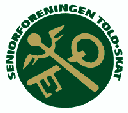 www.toldskat-seniorer.dk Indbydelse til ”Spise med skatten”Onsdag d. 22. februar 2023 kl. 12.30 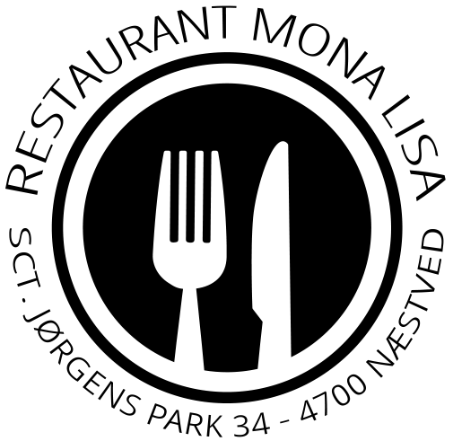 Vi forventer stort fremmøde ligesom sidste gang i novemberDet er derfor aftalt med restauranten, at vi på forhånd giver besked om, hvad vi ønsker at spise.Menuen kan ses her:Restaurant Mona Lisa - Menukort - Foretter (restaurant-monalisa.dk)Der er mange forskellige retter og priser: Smørrebrød fra 25 – 50 kr.Frokostplatter 158 -188 kr.Diverse tilbud som f.x. biksemad, stjerneskud m.v. fra 69 til 109 kr.Bindende tilmelding med din madbestilling bedes ske senest mandag d. 12. februar til Vibeke Pedersen på mail: sneppe10@stofanet.dk eller på tlf. 21930625Betaling sker på restaurant sammen med drikkevarer.Ved udeblivelse vil betaling for bestilt mad blive opkrævet.Ved alle arrangementer er ægtefæller meget velkomne, dog ikke ved klubbens generalforsamling og generalforsamlingen i Odense            Med venlig hilsen            Helle Hemmingsen               SekretærLissi LarsenNellikevej 94700 Næstved23419709li.ku@stofanet.dkBent Slott HansenDr. Margrethesvej 94100 Ringsted57610768bentslott@mail.dkHelle HemmingsenRønnevej 144700 Næstved40627695Hhemmingsen@hotmail.comBent ChristensenFigenvej 1064700 Næstved 50571942Bent.c@hotmail.comVibeke PedersenSneppevej 104700 Næstved21930625sneppe10@stofanet.dkAnnelise JensenTjørnevej 56, Fensmark4684 Holmegaard24427161annejen@stofanet.dk